Y6, in the homework menu below there are a variety of different learning tasks that you should to to complete over this half term. We ask that you complete at least one activity from the menu each week at home. Please can you upload your completed work to Seesaw, ready for this to be shared on a Monday in class. If you are not able to get on to Seesaw at home, please tell us and we can give you a paper copy of the menu and an exercise book, which you can use instead.English - WritingIn English we are going to be looking at a legend.‘The legend of the Loch Ness Monster’Research and make notes on the Loch Ness Monster. What can you find out? What sightings and stories can you find? Bring these notes in to help with your writing. English – ReadingRead two types of books. One could be an adventure story and one could be a fairy-tale. One could be a novel and one could be a graphic novel. Write a comparison of the books that you have read. How are they similar?How are they different?MathsFind a recipe in a cookery book or online. It could be a recipe for a cake for 4 people. Write out the ingredients and how much you need. Now write it again for double the amount of people. How much of each ingredient will you need now?ScienceResearch the word ‘inheritance’.What does the word mean in relation to our Science topic of Evolution and Inheritance.Think about your family and carers.What things have you inherited from your families?Create a poster about Evolution and everything that you have learnt so far.GeographyNorth AmericaDraw and label a map of North AmericaResearch the many countries within North America and their capital citiesFind out about the climate in North America and what kind of animals are living in North America. RHEThink about how the media and social media can affect peoples’ lives. Create a poster for children to help them to stay safe online and to help them when viewing things in the media. Bring your finished posters into schol for our class display. D.T/Art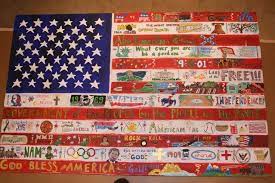 Plan, design and create your very own American flag. Bring these into school.ComputingLog into Purple MashSearch for 2BlogCreate your own blog on a topic of your choice. Save your blogs on your Purple Mash account to show others within our lesson.